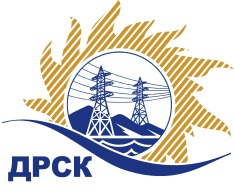 Акционерное Общество«Дальневосточная распределительная сетевая  компания»     (АО «ДРСК»)Протокол №2/УКС -ВПзаседания Закупочной комиссии по запросу котировок в электронной форме  на право заключения договора на выполнение работ: «Мероприятия по строительству для технологического присоединения потребителей Белогорского района (с. Поляное), (заявитель Ибадов Ч.Г.о.) к сетям 10-0,4 кВ».(Лот № 34805).СПОСОБ И ПРЕДМЕТ ЗАКУПКИ:запрос котировок в электронной форме  на право заключения договора на выполнение работ: «Мероприятия по строительству для технологического присоединения потребителей Белогорского района (с. Поляное), (заявитель Ибадов Ч.Г.о.) к сетям 10-0,4 кВ».  (Лот № 34805).КОЛИЧЕСТВО ПОДАННЫХ ЗАЯВОК НА УЧАСТИЕ В ЗАКУПКЕ: 3 (три) заявки.КОЛИЧЕСТВО ОТКЛОНЕННЫХ ЗАЯВОК: 0 (ноль) заявок.ВОПРОСЫ, ВЫНОСИМЫЕ НА РАССМОТРЕНИЕ ЗАКУПОЧНОЙ КОМИССИИ:О  рассмотрении результатов оценки заявок.О признании заявок соответствующими условиям Документации о закупке.О ранжировке заявок.О выборе победителя закупки.По вопросу № 1Признать объем полученной информации достаточным для принятия решения.Принять к рассмотрению заявки следующих участников:По вопросу № 2Признать заявки ООО "ВОСТОКИНЖЕНЕРИЯ" 
ИНН/КПП 2813009959/281301001 
ОГРН 1152801010548ООО "Системы и Сети" 
ИНН/КПП 2801102858/280101001 
ОГРН 1052800042778ООО "Амурсельэнергосетьстрой" 
ИНН/КПП 2801063599/280101001 
ОГРН 1022800527826соответствующими условиям Документации о закупке и принять их к дальнейшему рассмотрению.По вопросу № 3      Утвердить ранжировку заявок:По вопросу № 4Признать Победителем закупки Участника, занявшего 1 (первое) место в ранжировке по степени предпочтительности для Заказчика: ООО "Амурсельэнергосетьстрой" 
ИНН/КПП 2801063599/280101001 ОГРН 1022800527826  с ценой заявки не более 2 570 000,00 руб. без учета НДС.Сроки выполнения работ: Срок начала работ – 13.01.2020 г. Срок окончания работ – не позднее 01.04.2020 г.Условия оплаты: Заказчик производит оплату выполненных работ в течение 30 (тридцати) календарных дней с даты подписания актов выполненных работ, на основании выставленных Подрядчиком счетов.Гарантии выполненных работ: Гарантии качества на все конструктивные элементы и работы, предусмотренные в Техническом задании и выполняемые Подрядчиком на объекте, в том числе на используемые строительные конструкции, материалы и оборудование должны составлять 60 месяцев с момента подписания актов приемки выполненных работ по настоящему договору в полном объеме, при условии соблюдения Заказчиком правил эксплуатации сданного в эксплуатацию объекта.Инициатору договора обеспечить подписание договора с Победителем не ранее чем через 10 (десять) календарных дней и не позднее 20 (двадцати) календарных дней после официального размещения итогового протокола по результатам закупки.Победителю закупки в срок не позднее 3 (трех) рабочих дней с даты официального размещения итогового протокола по результатам закупки обеспечить направление по адресу, указанному в Документации о закупке, информацию о цепочке собственников, включая бенефициаров (в том числе конечных), по форме и с приложением подтверждающих документов согласно Документации о закупке.Секретарь Закупочной комиссии1 уровня АО «ДРСК                                              ____________________          Елисеева М.Г.Исп. Чуясова.Тел. (4162) 397-268город БлаговещенскЕИС № 31908302419«22» октября 2019 года№п/пДата и время регистрации заявкиНаименование, ИНН Участника и/или его идентификационный номер24.09.2019 12:09ООО "ВОСТОКИНЖЕНЕРИЯ" 
ИНН/КПП 2813009959/281301001 
ОГРН 115280101054825.09.2019 01:38ООО "Системы и Сети" 
ИНН/КПП 2801102858/280101001 
ОГРН 105280004277826.09.2019 07:11ООО "Амурсельэнергосетьстрой" 
ИНН/КПП 2801063599/280101001 
ОГРН 1022800527826№п/пДата и время регистрации заявкиНаименование, ИНН Участника и/или его идентификационный номерЦена заявки, руб. без НДС24.09.2019 12:09ООО "ВОСТОКИНЖЕНЕРИЯ" 
ИНН/КПП 2813009959/281301001 
ОГРН 11528010105482 572 702,6325.09.2019 01:38ООО "Системы и Сети" 
ИНН/КПП 2801102858/280101001 
ОГРН 10528000427782 573 152,5926.09.2019 07:11ООО "Амурсельэнергосетьстрой" 
ИНН/КПП 2801063599/280101001 
ОГРН 10228005278262 570 000,00Место в ранжировке Дата и время регистрации заявкиНаименование, ИНН Участника и/или его идентификационный номерЦена заявки, 
руб. без НДС Возможность применения приоритета в соответствии с 925-ПП1 место26.09.2019 07:11ООО "Амурсельэнергосетьстрой" 
ИНН/КПП 2801063599/280101001 
ОГРН 10228005278262 570 000,00нет 
2 место24.09.2019 12:09ООО "ВОСТОКИНЖЕНЕРИЯ" 
ИНН/КПП 2813009959/281301001 
ОГРН 11528010105482 572 702,63нет 
3 место25.09.2019 01:38ООО "Системы и Сети" 
ИНН/КПП 2801102858/280101001 
ОГРН 10528000427782 573 152,59нет